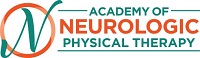 Resident Scholarship Application for American Physical Therapy Association Federal Advocacy ForumPurpose: ANPT’s Advocacy and Consumer Affairs (ACA) Committee would like to support neurologic physical therapy residents’ participation at the 2020 APTA Federal Advocacy Forum (FAF) in Washington D.C. This is an annual event and it will take place from Sunday March 29, 2020 to Tuesday March 31, 2020.  http://www.apta.org/FederalForum/ Eligibility: This monetary scholarship is open to all Neurologic PT Residents who are members of the ANPT with an interest in learning more about advocacy work at the FAF.  Applicants must also be in good standing within their residency programs.  Applicants must submit the Verification of Good Standing within Residency Program Form printed on the program’s letterhead and signed by the residency program director. Application Criteria:  In an mp4 or wav video that is 1 minute or less, describe (1) why you should be selected as a recipient for this scholarship (Please include your current advocacy accomplishments)(2) a unique way you could encourage PT/PTA colleagues or patients in advocacy related to the physical therapy profession(3) how this scholarship will help advance you in the neurologic physical therapy profession.  Highlight your passion, commitment, and creativity!  Submission of your video entry grants permission to the ANPT for use of this video on various social media platforms and educational sessions. Submission & Review of Applications: Please submit the following to Info@neuropt.org by Wednesday, January 15th, 2020 at 11:59 pm CST. In the Subject line pleas state: FAF Resident ScholarshipApplicant’s advocacy video link, Completed Verification of Good Standing within Residency Program Form Current resume Award Notification & Duties: ACA Committee will review applications and select the recipient by January 30. The winner will be notified by February 1, 2020. One scholarship will be awarded. Recipient will self-register for the FAF and make their own travel arrangements.  Recipient will have opportunities to mentor and network with ACA committee members prior to and during the FAF. After the Forum, recipient will submit receipts to ANPT for reimbursement of allowable expenses up to $1000. Recipient will also share about their advocacy experience on Capitol Hill in the ANPT Newsletter, and by engaging with other residents through social media from programs that will be selected by the ACA Committee.Academy of Neurologic Physical Therapywww.neuropt.org     info@neuropt.orgResident Scholarship Application for American Physical Therapy Association Federal Advocacy ForumResident PT’s Name: ____________________________________________________________Resident’s Phone Number: _______________________________________________________APTA Membership Number: _________________________Yes, I am a member of ANPT ____Residency Program Name: ________________________________________________________Academy of Neurologic Physical Therapywww.neuropt.org     info@neuropt.orgResident Scholarship Application Verification of Good Standing within Residency Program FormAs the Residency Program Director for ______________________________ (name of accredited residency program) in ___________________________________ (city and state), I verify that ______________________________  (resident’s name) is a neurologic physical therapy resident in good standing within our program. I recommend this person for consideration for the Academy of Neurologic Physical Therapy Resident Scholarship to attend the APTA Federal Advocacy Forum in Washington, DC.Additional Comments (optional):___________________ ________________		______________________________Residency Program Director’s Name (Print) 		Residency Program Director’s SignatureEmail: ________________________________________Phone: ________________________________________